ПРОЕКТ 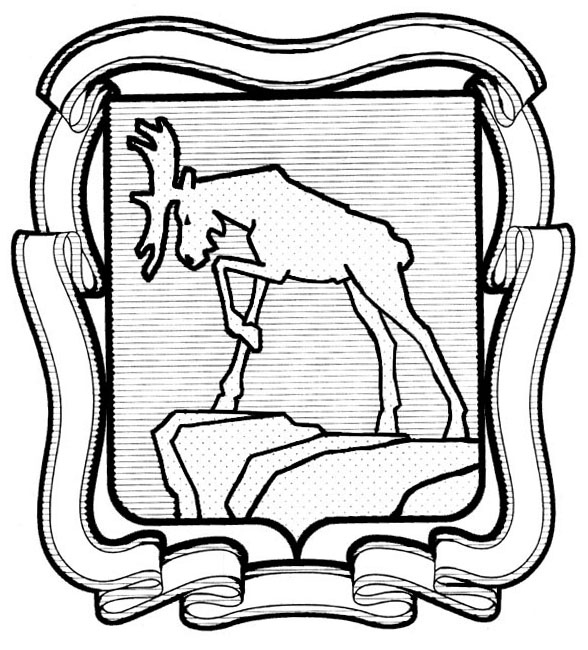 СОБРАНИЕ ДЕПУТАТОВ МИАССКОГО ГОРОДСКОГО ОКРУГА                                                         ЧЕЛЯБИНСКАЯ ОБЛАСТЬ     ________________ СЕССИЯ СОБРАНИЯ  ДЕПУТАТОВ МИАССКОГО ГОРОДСКОГО ОКРУГА ШЕСТОГО СОЗЫВАРЕШЕНИЕ №______от  ___________ г.Рассмотрев предложение Председателя Собрания депутатов Миасского городского округа Д.Г. Проскурина Об утверждении Положения о ликвидационной комиссии Контрольно-счетной палаты Миасского городского округа и Плана мероприятий по ликвидации Контрольно-счетной палаты Миасского городского округа, Решение Собрания депутатов Миасского городского округа от _________ №___ «О ликвидации Контрольно-счетной палаты Миасского городского округа», учитывая рекомендации постоянной комиссии по вопросам законности, правопорядка и местного самоуправления, в соответствии  с Гражданским кодексом Российской Федерации, Федеральным законом от 06.10.2003           №131-ФЗ «Об общих принципах организации местного самоуправления в Российской Федерации», руководствуясь  Уставом Миасского городского округа,  Собрание депутатов  Миасского городского округа             РЕШАЕТ:1. Утвердить Положение о ликвидационной комиссии Контрольно-счетной палаты Миасского городского округа согласно приложению 1 к настоящему Решению.2. Утвердить План мероприятий по ликвидации Контрольно-счетной палаты Миасского городского округа согласно приложению 2 к настоящему Решению.3. Ликвидационной комиссии Контрольно-счетной палаты Миасского городского округа осуществить в соответствии с законодательством Российской Федерации юридические и организационные мероприятия, связанные с ликвидацией Контрольно-счетной палаты Миасского городского округа, в порядке и сроки, установленные в приложении 2 к настоящему Решению.4. Контроль исполнения настоящего Решения возложить на постоянную комиссию по вопросам законности, правопорядка и местного самоуправления.ПредседательСобрания депутатов Миасского городского округа                                               Д.Г. ПроскуринПриложение № 1  к решению Собрания депутатов Миасского городского округа № ___ от ______________ Положение о ликвидационной комиссии Контрольно-счетной палаты Миасского городского округа1.   Общие положения 1.1.       Настоящее Положение определяет порядок формирования, статус, состав, функции и полномочия ликвидационной комиссии Контрольно-счетной палаты Миасского городского округа (далее – ликвидационная комиссия), порядок созыва и проведения заседаний ликвидационной комиссии, порядок принятия и оформления решений ликвидационной комиссии.1.2.       Целью создания ликвидационной комиссии является осуществление мероприятий, связанных с ликвидацией Контрольно-счетной палаты Миасского городского округа (далее – Контрольно-счетная палата).1.3.        С момента назначения ликвидационной комиссии к ней переходят все полномочия, связанные с деятельностью Контрольно-счетной палаты в период ее ликвидации, и по управлению делами ликвидируемой Контрольно-счетной палаты.1.4.   Состав ликвидационной комиссии утверждается решением Собрания депутатов Миасского городского округа.  Собранием депутатов Миасского городского округа из числа членов ликвидационной комиссии назначается председатель и секретарь ликвидационной комиссии.1.5.   В своей деятельности ликвидационная комиссия руководствуется действующим законодательством и настоящим Положением.2.      Компетенция ликвидационной комиссии 2.1.  Ликвидационная комиссия помещает в органах печати, в которых публикуются данные о регистрации юридических лиц, сообщение о ликвидации Контрольно-счетной палаты, порядке и сроках предъявления требований кредиторами. Срок для предъявления требований кредиторами не может быть менее двух месяцев с даты опубликования сообщения о ликвидации Контрольно-счетной палаты.2.2.  Ликвидационная комиссия от имени Контрольно-счетной палаты выступает в суде.2.3. Ликвидационная комиссия принимает меры к выявлению кредиторов и получению дебиторской задолженности, а также в письменной форме уведомляет кредиторов о ликвидации Контрольно-счетной палаты.2.4. По окончании срока для предъявления требований кредиторами ликвидационная комиссия составляет промежуточный ликвидационный баланс.2.5.  Промежуточный ликвидационный баланс утверждается Собранием депутатов Миасского городского округа.2.6. Выплаты кредиторам ликвидируемой Контрольно-счетной палаты денежных сумм производятся ликвидационной комиссией в соответствии с промежуточным ликвидационным балансом, начиная со дня его утверждения (за исключением кредиторов третьей и четвертой очереди) в следующей очередности:- в первую очередь удовлетворяются требования граждан, перед которыми Контрольно-счетная палата несет ответственность за причинение вреда жизни или здоровью, путем капитализации соответствующих повременных платежей, о компенсации сверх возмещения вреда, причиненного вследствие разрушения, повреждения объекта капитального строительства, нарушения требований безопасности при строительстве объекта капитального строительства, требований к обеспечению безопасной эксплуатации здания, сооружения;- во вторую очередь производятся расчеты по выплате выходных пособий и оплате труда лиц, работающих или работавших по трудовому договору, и по выплате вознаграждений авторам результатов интеллектуальной деятельности;- в третью очередь производятся расчеты по обязательным платежам в бюджет и во внебюджетные фонды;- в четвертую очередь производятся расчеты с другими кредиторами.2.7. После завершения расчетов с кредиторами ликвидационная комиссия составляет ликвидационный баланс, который утверждается Собранием депутатов Миасского городского округа.2.8.   Ликвидация Контрольно-счетной палаты считается завершенной после внесения об этом записи в Единый государственный реестр юридических лиц в порядке, установленном Федеральным законом от 08.08.2001 №129-ФЗ «О государственной регистрации юридических лиц и индивидуальных предпринимателей».3.     Порядок работы ликвидационной комиссии3.1. Ликвидационная комиссия обеспечивает реализацию полномочий по управлению делами ликвидируемой Контрольно-счетной палаты в течение всего периода ее ликвидации согласно плану мероприятий по ликвидации Контрольно-счетной палаты и действующему законодательству.3.2. Ликвидационная комиссия решает все вопросы на своих заседаниях, собираемых по мере необходимости.3.3. На заседаниях ликвидационной комиссии ведется протокол.3.4. Все заседания ликвидационной комиссии проводятся в очной форме или посредством видеоконференц-связи.3.5. Председатель ликвидационной комиссии:- организует работу по ликвидации Контрольно-счетной палаты, дает поручения членам ликвидационной комиссии;- созывает и проводит заседания ликвидационной комиссии;- является единоличным исполнительным органом Контрольно-счетной палаты, действует на основе единоначалия; - действует без доверенности от имени Контрольно-счетной палаты; - распоряжается имуществом Контрольно-счетной палаты в порядке и пределах, установленных законодательством Российской Федерации, нормативными актами Челябинской области, муниципальными актами, совершает иные юридические действия; - обеспечивает своевременную уплату Контрольно-счетной палатой в полном объеме всех установленных действующим законодательством налогов, сборов и обязательных платежей; - представляет отчетность в связи с ликвидацией Контрольно-счетной палаты в порядке и сроки, установленные законодательством Российской Федерации; - представляет Собранию депутатов Миасского городского округа на утверждение промежуточный ликвидационный баланс и ликвидационный баланс; - самостоятельно решает все вопросы деятельности ликвидируемой Контрольно-счетной палаты, отнесенные к его компетенции действующим законодательством Российской Федерации, настоящим Положением, планом мероприятий по ликвидации Контрольно-счетной палаты. 3.6. В период временного отсутствия председателя ликвидационной комиссии его полномочия исполняет один из членов ликвидационной комиссии на основании решения председателя ликвидационной комиссии.3.7.  Секретарь ликвидационной комиссии:-   ведет протоколы заседаний ликвидационной комиссии;-  доводит до адресатов решения ликвидационной комиссии.3.8. Члены ликвидационной комиссии: - добросовестно и разумно исполняют свои обязанности, поручения председателя ликвидационной комиссии; - решают иные вопросы, отнесенные законодательством Российской Федерации к компетенции члена ликвидационной комиссии. 3.9.       При решении вопросов каждый член ликвидационной комиссии обладает одним голосом. Решение ликвидационной комиссии утверждается простым большинством голосов присутствующих на заседании членов ликвидационной комиссии. При равенстве голосов голос председателя ликвидационной комиссии является решающим.3.10.       Документы, исходящие от имени ликвидационной комиссии, подписываются председателем ликвидационной комиссии.Приложение № 2  к решению Собрания депутатов Миасского городского округа № ___ от ______________Планмероприятий по ликвидацииКонтрольно-счетной палаты Миасского городского округап/пМероприятиеСрок исполненияОтветственные исполнители1.Направление в Межрайонную ИФНС № 23 по Челябинской области уведомления о принятии решения о ликвидации Контрольно-счетной палаты Миасского городского округа (далее – Контрольно-счетная палата) и создании соответствующей ликвидационной комиссиив течение 3 рабочих дней Ликвидационная комиссия2.Внесение в Единый федеральный реестр юридически значимых сведений о фактах деятельности юридических лиц, индивидуальных предпринимателей и иных субъектов экономической деятельности (ЕФРСФДЮЛ) уведомления о ликвидации Контрольно-счетной Миасского городского округа палаты с указанием сведений о принятом решении о ликвидации, ликвидационной комиссии и иных необходимых сведенийв течение 3 рабочих дней Ликвидационная комиссия3.Опубликование в журнале «Вестник государственной регистрации» сообщения о ликвидации Контрольно-счетной палаты Миасского городского округа, а также  о порядке и сроке заявления требований его кредиторамив течение 10 дней после представления сообщения об этом в Межрайонную ИФНС № 23 по Челябинской областиЛиквидационная комиссия4.Уведомление  Областного казенного учреждения Центр занятости населения города Миасса о принятии решения о ликвидации Контрольно-счетной палатыВ срок не позднее чем за два месяца до расторжения трудовых договоров с работникамиЛиквидационная комиссия5.Составление и утверждение сметы на проведение ликвидационных мероприятий в пределах бюджетных ассигнований и лимитов бюджетных обязательств, предусмотренных  Контрольно-счетной палате Миасского городского округа  в соответствии с решением Собрания депутатов Миасского городского округа « О бюджете   Миасского городского округа на 2023 год  и плановый период 2024 и 2025 годов»  на финансовое обеспечение деятельности  Контрольно-счетной палаты  Миасского городского округа  , а также ее согласование с Финансовым управлением Администрации  Миасского городского округа  Ликвидационная комиссия6.Подготовка и вручение муниципальным служащим и работникам Контрольно-счетной палаты, под роспись, уведомлений о предстоящем увольнении в связи с ликвидацией Контрольно-счетной палатыВ течении пяти рабочих дней после  опубликования решения о ликвидацииЛиквидационная комиссия7.Расторжение трудовых договоров с муниципальными служащими и работниками Контрольно-счетной палаты по п. 1 ч. 1 ст. 81 ТК РФ (ликвидация организации) с соблюдением требований, установленных статьями 178 и 180 ТК РФ, если трудовые договоры не будут расторгнуты по иным основаниямВ срок предусмотренный ТК РФЛиквидационная комиссия8.Уведомление территориального органа Социального фонда России о том, что Контрольно-счетная палата находится в процессе ликвидациив течение 10 дней с даты  опубликования решения о ликвидацииЛиквидационная комиссия9.Проведение инвентаризации имущества и обязательств Контрольно-счетной палатыдо окончания срока предъявления требований кредиторамиЛиквидационная комиссия10.Передача имущества в муниципальную   казнуЛиквидационная комиссия11.Принятие мер по выявлению кредиторов и получению дебиторской задолженности, а также уведомление в письменной форме кредиторов о ликвидации Контрольно-счетной палаты. Составление перечней кредиторов и дебиторов с указанием их наименований, адресов и сумм задолженностей. Предъявление требований о возврате дебиторской задолженностив течение одного месяца с момента принятия решения о ликвидацииЛиквидационная комиссия12.После окончания срока предъявления требований кредиторами:После окончания срока предъявления требований кредиторами:После окончания срока предъявления требований кредиторами:12.1.Рассмотрение требований кредиторов, поступивших в срок, указанный в информационном сообщенииВ течение трех днейЛиквидационная комиссия12.2.Составление и направление в Собрание депутатов Миасского городского округа для утверждения промежуточного ликвидационного балансаВ течение четырнадцати днейЛиквидационная комиссия 12.3.Выплата денежных сумм кредиторам Контрольно-счетной палаты в порядке очередности, установленной статьей 64 ГК РФ, в соответствии с промежуточным ликвидационным балансомВ течение 10 днейЛиквидационная комиссия13.После завершения расчетов с кредиторами:После завершения расчетов с кредиторами:После завершения расчетов с кредиторами:13.1.Составление и  направление в Собрание депутатов Миасского городского округа для утверждения ликвидационного балансаВ течение 14 днейЛиквидационная комиссия13.2.Передача документов постоянного хранения в архивЛиквидационная комиссия14.Направление в Межрайонную ИФНС №23 по Челябинской  области необходимых документов для государственной регистрации в связи с ликвидацией Контрольно-счетной палаты Миасского городского округав течение 14 дней после утверждения ликвидационного балансаЛиквидационная комиссия15.Направление в орган, обслуживающий лицевой счет Контрольно-счетной палаты заявления о закрытии данного счетав 3-х дневный срок после получения выписки из Межрайонной ИФНС № 23 по Челябинской области  о ликвидацииЛиквидационная комиссия